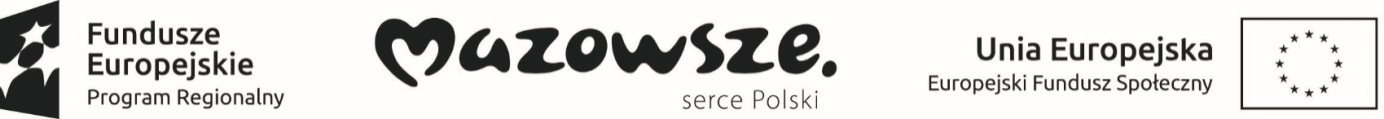 Ramowy Plan Stażu/Praktyki Projekt „Zintegrowany rozwój szkolnictwa zawodowego” realizowany w ramach Osi priorytetowej X „Edukacja dla rozwoju regionu”, Działania 10.3 „Doskonalenie zawodowe”, Poddziałania 10.3.1 „Doskonalenie zawodowe uczniów” Regionalnego Programu Operacyjnego Województwa Mazowieckiego na lata 2014-2020Czas trwania stażu/praktyk: od…… do …….Liczba godzin stażu/praktyk: HarmonogramRamowy Plan Stażu/Praktyk będzie Realizowany przez:Pod nadzorem:Opracowano przez:Imię i nazwisko Stażysty/PraktykantaNr umowySzkoła, do której uczęszcza uczeń 
w roku szkolnym 2021/22(należy wpisać Technikum lub  Branżowa Szkoła I stopnia)w Zespole Szkół nr 2 im. Ludwika Skowyry w PrzysuszeOrgan prowadzący szkołę Powiat PrzysuskiImię i nazwisko Opiekuna stażu/praktykDane pracodawcyWyposażenie stanowiska Stażysty/Praktykanta podczas odbywania stażu/praktyk:Procedury wdrażania Stażysty/Praktykanta do pracy oraz monitorowania stopnia realizacji celów i treści edukacyjnych:Cele edukacyjnePogłębienie wiedzy i umiejętności zdobytych na zajęciach szkolnych.Zapoznanie z funkcjonowaniem zakładu obsługowo – naprawczego.Zastosowanie teoretycznej wiedzy w praktyce warsztatowej.Treści edukacyjneBezpieczeństwo i higiena pracy obowiązujące w zakładzie obsługowo – naprawczym pojazdów samochodowych. Zasady funkcjonowania warsztatu obsługowo naprawczego.Diagnozowanie podzespołów i zespołów pojazdów samochodowych.Naprawa podzespołów i zespołów pojazdów samochodowych.Zakres obowiązków stażysty/praktykantaData(od…do...)Szacowana liczba godzinZakres czynności i zadańWiedza i umiejętności, które uczeń zdobędzie dzięki realizacji stażu/praktyki (cele edukacyjne)10Działalność zakładu obsługowo – naprawczego pojazdów samochodowych: 1. Zapoznanie z organizacją zakładu;2. Zapoznanie z funkcjonowaniem zakładu;3. Przepisy BHP obowiązujące na terenie zakładu.1. Sposób funkcjonowania i organizacji zakładu.2. Przepisy BHP w zakładzie obsługowo – naprawczym.70Diagnozowanie podzespołów i zespołów pojazdów samochodowych:1. Przyjęcie pojazdu samochodowego do diagnostyki oraz sporządzanie dokumentacji tego przyjęcia; 2. Przygotowanie pojazdu samochodowego do diagnostyki; 3. Stosownie narzędzi i przyrządów pomiarowych do wykonania diagnostyki pojazdów samochodowych; 4. Dobór metody oraz zakresu diagnostyki podzespołów i zespołów pojazdów samochodowych; 5. Stosowanie programów komputerowych do diagnostyki pojazdów samochodowych; 6. Wykonanie pomiarów i badań diagnostycznych pojazdów samochodowych oraz interpretacja wyników; 7. Ocena stanu technicznego pojazdów samochodowych.1.Przyjmowanie pojazdu samochodowego do diagnostyki.2.Dobieranie metody diagnostyki pojazdu samochodowego.3.Ustalanie zakresu diagnostyki.4.Przygotowanie pojazdu do diagnostyki.5.Wykonanie badań diagnostycznych.6.Stosowanie specjalistycznych programów komputerowych do diagnostyki pojazdów samochodowych.7. Wskazywanie przyczyn uszkodzeń oraz nadmiernego zużycia części.8.Wypełnianie dokumentacji diagnostycznej.9. Przekazanie pojazdu po diagnostyce z dokumentacją. 70Naprawa podzespołów i zespołów pojazdów samochodowych:1. Lokalizacja uszkodzonych zespołów i podzespołów pojazdów samochodowych na podstawie pomiarów i wyników badań diagnostycznych; 2. Szacowanie kosztów napraw pojazdów samochodowych; 3. Dobór metody i zakresu naprawy pojazdu samochodowego; 4. Wykonanie demontażu zespołów i podzespołów pojazdów samochodowych; 5. Przeprowadzenie weryfikacji zespołów i podzespołów pojazdów samochodowych; 6. Dobór zespołów lub podzespołów pojazdów samochodowych lub ich zamienników do wymiany; 7. Wymiana uszkodzonych zespołów i podzespołów pojazdów samochodowych z wykorzystaniem urządzeń i narzędzi warsztatowych; 8) Wykonanie montażu podzespołów i zespołów pojazdów samochodowych; 9) Wykonanie konserwacji zespołów i podzespołów pojazdów samochodowych; 10) Przeprowadzenie próby po naprawie pojazdów samochodowych; 11) Ocenianie jakości wykonania naprawy i ustalanie jej kosztów.1.Sporządzanie dokumentacji związanej z przyjęciem pojazdu do naprawy.2.Lokalizowanie uszkodzenia na podstawie pomiarów i wyników badań diagnostycznych.3.Dobieranie metod do wykonania naprawy.4. Sporządzanie zapotrzebowania na części.5.Ustalanie zakresu naprawy.6.Stosowanie urządzeń, narzędzi i przyrządów do wykonania naprawy.7.Przeprowadzanie demontażu części, podzespołów i zespołów.8.Wykonywanie naprawy części, podzespołów i zespołów pojazdów samochodowych.9.Wymiana części, podzespołów i zespołów.10.Wykonywanie montażu części, podzespołów i zespołów pojazdów samochodowych.11.Ocena jakości obsługi i wykonanej naprawy.12.Wypełnianie dokumentacji wykonanej naprawy.13. Przekazanie pojazdu po naprawie wraz z dokumentacją. -suma --dataPodpis Stażysty/Praktykanta dataPodpis Opiekuna Stażysty/PraktykantadataPodpis Dyrektora Szkoły, do której uczęszcza uczeń dataPodpis NauczycieladataPodpis Pracodawcy